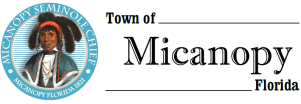 Town CommissionMonday      September 28, 2020      6:00pmMinutes Final Millage/Budget Hearing – F/Y 2020-20211.	Call to Order								2.	Invocation & Pledge of Allegiance to Flag 			3.	Roll Call	Commissioners Attending:									Joseph Aufmuth, Mayor 			PresentTimothy Parker, Mayor Pro-Tem		AbsentVirginia Mance				PresentTroy Blakely				Present		Mike Roberts				Present  Debbie Gonano, Town Administrator	Present Patty Polk, Deputy Town Clerk		Present Andrea Parker				Absent4.	Agenda Approval	Motion made and seconded (Mance/Blakely) to accept the agenda as submitted; passed 4-0 5.	Open Public Hearing:  Mayor Aufmuth opened the public hearing at 6:01 pm The Mayor acknowledged that Cheryl Roberts was the only member of the public present.6.	Mayor announced Final Millage Rate and Read Resolution 2020-07 by title onlyThe F/Y 2020/2021 millage rate is 5.5260 mills, which is the rollback rateMayor Aufmuth read Resolution 2020-07 by title only. 7.	Motion to Accept Final Millage RateMotion made and seconded (Mance/Roberts) to adopt Resolution 2020-07 setting the Final Millage Rate at 5.5260 mills, which is the rollback rate.8. 	Mayor Aufmuth and Town Commission Comment on F/Y 2020/2021 Final Millage RateCommissioner Mance recognized that the Property Appraiser had set the Town’s gross taxable value at $35,626,589. When the taxable value increases, the millage rate decreases.9. 	Public Comment on F/Y 2020/2021 Final Millage Rate 	No public comment.10.	Commission Vote on Resolution 2020-07 Setting Final Millage Rate at 5.5260 (rollback rate)	Motion to adopt the Rollback Millage Rate of 5.5260 mills passed 4-0 11. 	Overview of F/Y 2020/2021 Final Budget and Read Resolution 2020-08 by title onlyThe Mayor read Resolution 2020-08 by title only setting Final Revenue and Appropriations in the Amount of $1,641,645	Town Administrator Gonano related that no changes had been made to the budget since the Tentative Budget had been presented. The Mayor congratulated Gonano on the budget.12.	Motion to Accept Final BudgetMotion made and seconded (Blakely/Roberts) to adopt the Final Budget of $1,641,645; Passed 4-013.	Mayor and Town Commission Comment on F/Y 2020/2021 Final Budget	Commissioner Mance acknowledged with gratitude the Budget Message presented and management of the Town funds by Town Administrator Gonano. In his twenty years of service to the Town, Mayor Aufmuth expressed his interest in seeing the annual budget grow from $600,000 to $1.6 million.14.	Public Comment on F/Y 2020/2021 Final Budget	No public comment.15.	Commission Vote on Resolution 2020-08 Setting the Final Budget for F/Y 2020/2021 at $1,641,645.Mayor Aufmuth read Resolution 2020-08 setting the Final Budget for F/Y 2020-2021 at $1,641,645 by title only.	Motion made and second (Mance/Blakely) to adopt Resolution No. 2020-08 setting the Final Budget of $1,641,645; Passed 4-0 16.	Close Public Hearing:  6:07pm 17.	Adjourn:  6:07pm____________________________________________________________________________________________________________MINUTES APPROVED:As submitted ______ as amended _____ at Town Commission Meeting ____________________________________________________________________________________     _________________________________________________Joseph L. Aufmuth, Mayor                                                 Debbie Gonano, Town Administrator/Clerk